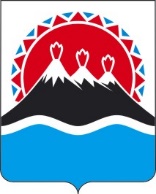 МИНИСТЕРСТВО ФИНАНСОВКАМЧАТСКОГО КРАЯПРИКАЗВ соответствии с частью 3 Порядка внесения изменений в перечни главных администраторов доходов краевого бюджета, главных администраторов доходов бюджета территориального фонда обязательного медицинского страхования Камчатского края, главных администраторов источников финансирования дефицита краевого бюджета, главных администраторов источников финансирования дефицита бюджета территориального фонда обязательного медицинского страхования Камчатского края, утвержденного постановлением Правительства Камчатского края от 30.12.2021 № 595-П,ПРИКАЗЫВАЮ:1. Внести в перечень главных администраторов доходов краевого бюджета, утвержденный постановлением Правительства Камчатского края 
от 27.12.2021 № 581-П «Об утверждении перечней главных администраторов доходов краевого бюджета и главных администраторов источников финансирования дефицита краевого бюджета», следующие изменения:1) дополнить следующими кодами бюджетной классификации Российской Федерации:«1 11 05322 02 0000 120 Плата по соглашениям об установлении сервитута, заключенным органами исполнительной власти субъектов Российской Федерации, государственными или муниципальными предприятиями либо государственными или муниципальными учреждениями в отношении земельных участков, находящихся в собственности субъектов Российской Федерации»;«2 02 45472 02 0000 150 Межбюджетные трансферты, передаваемые бюджетам субъектов Российской Федерации на возмещение части прямых понесенных затрат на создание и (или) модернизацию объектов агропромышленного комплекса»;«2 02 49999 02 0000 150 Прочие межбюджетные трансферты, передаваемые бюджетам субъектов Российской Федерации»;«2 19 27576 02 0000 150 Возврат остатков субсидий на софинансирование капитальных вложений в объекты государственной (муниципальной) собственности в рамках обеспечения комплексного развития сельских территорий из бюджетов субъектов Российской Федерации».Главным администратором доходов, указанных в пункте 1 части 1 настоящего приказа, считать Министерство сельского хозяйства, пищевой и перерабатывающей промышленности Камчатского края, код главного администратора доходов 807.2) дополнить кодом бюджетной классификации Российской Федерации 
«2 02 49001 02 0000 150 Межбюджетные трансферты, передаваемые бюджетам субъектов Российской Федерации, за счет средств резервного фонда Правительства Российской Федерации».Главным администратором доходов, указанных в пункте 2 части 1 настоящего приказа, считать Министерство жилищно-коммунального хозяйства и энергетики Камчатского края, код главного администратора доходов 810.3) дополнить следующими кодами бюджетной классификации Российской Федерации:«2 18 25169 02 0000 150 Доходы бюджетов субъектов Российской Федерации от возврата остатков субсидий на создание и обеспечение функционирования центров образования естественно-научной и технологической направленностей в общеобразовательных организациях, расположенных в сельской местности и малых городах, из бюджетов муниципальных образований»;«2 19 25169 02 0000 150 Возврат остатков субсидий на создание и обеспечение функционирования центров образования естественно-научной и технологической направленностей в общеобразовательных организациях, расположенных в сельской местности и малых городах, из бюджетов субъектов Российской Федерации»;«2 19 25230 02 0000 150 Возврат остатков субсидий на создание новых мест в общеобразовательных организациях, расположенных в сельской местности и поселках городского типа, из бюджетов субъектов Российской Федерации».Главным администратором доходов, указанных в пункте 3 части 1 настоящего приказа, считать Министерство образования Камчатского края, код главного администратора доходов 813.4) дополнить следующими кодами бюджетной классификации Российской Федерации:«2 02 29999 02 0000 150 Прочие субсидии бюджетам субъектов Российской Федерации»;«2 02 49999 02 0000 150 Прочие межбюджетные трансферты, передаваемые бюджетам субъектов Российской Федерации».Главным администратором доходов, указанных в пункте 4 части 1 настоящего приказа, считать Министерство здравоохранения Камчатского края, код главного администратора доходов 814.5) дополнить кодом бюджетной классификации Российской Федерации 
«1 16 10056 02 0000 140 Платежи в целях возмещения убытков, причиненных уклонением от заключения с государственным органом субъекта Российской Федерации (казенным учреждением субъекта Российской Федерации) государственного контракта, а также иные денежные средства, подлежащие зачислению в бюджет субъекта Российской Федерации за нарушение законодательства Российской Федерации о контрактной системе в сфере закупок товаров, работ, услуг для обеспечения государственных и муниципальных нужд (за исключением государственного контракта, финансируемого за счет средств дорожного фонда субъекта Российской Федерации)».Главным администратором доходов, указанных в пункте 5 части 1 настоящего приказа, считать Министерство социального благополучия и семейной политики Камчатского края, код главного администратора доходов 815.6) исключить следующие коды бюджетной классификации Российской Федерации:«1 11 05322 02 0000 120 Плата по соглашениям об установлении сервитута, заключенным органами исполнительной власти субъектов Российской Федерации, государственными или муниципальными предприятиями либо государственными или муниципальными учреждениями в отношении земельных участков, находящихся в собственности субъектов Российской Федерации»;«1 13 02992 02 0000 130 Прочие доходы от компенсации затрат бюджетов субъектов Российской Федерации»;«2 18 60010 02 0000 150 Доходы бюджетов субъектов Российской Федерации от возврата прочих остатков субсидий, субвенций и иных межбюджетных трансфертов, имеющих целевое назначение, прошлых лет из бюджетов муниципальных образований».Главным администратором доходов, указанных в пункте 6 части 1 настоящего приказа, считать Агентство по ветеринарии Камчатского края, код главного администратора доходов 832.7) дополнить кодом бюджетной классификации Российской Федерации 
«2 19 35345 02 0000 150 Возврат остатков субвенций на осуществление мер пожарной безопасности и тушение пожаров из бюджетов субъектов Российской Федерации».Главным администратором доходов, указанных в пункте 7 части 1 настоящего приказа, считать Агентство лесного хозяйства Камчатского края, код главного администратора доходов 848.8) дополнить кодом бюджетной классификации Российской Федерации 
«2 19 25515 02 0000 150 Возврат остатков субсидий на поддержку экономического и социального развития коренных малочисленных народов Севера, Сибири и Дальнего Востока из бюджетов субъектов Российской Федерации».Главным администратором доходов, указанных в пункте 8 части 1 настоящего приказа, считать Министерство по делам местного самоуправления и развитию Корякского округа Камчатского края, код главного администратора доходов 861.2. Настоящий приказ вступает в силу после дня его официального опубликования и распространяется на правоотношения, возникшие 
с 1 января 2024 года.[Дата регистрации] № [Номер документа]г. Петропавловск-КамчатскийО внесении изменений в Перечень главных администраторов доходов краевого бюджетаМинистр[горизонтальный штамп подписи 1]А.Н. Бутылин